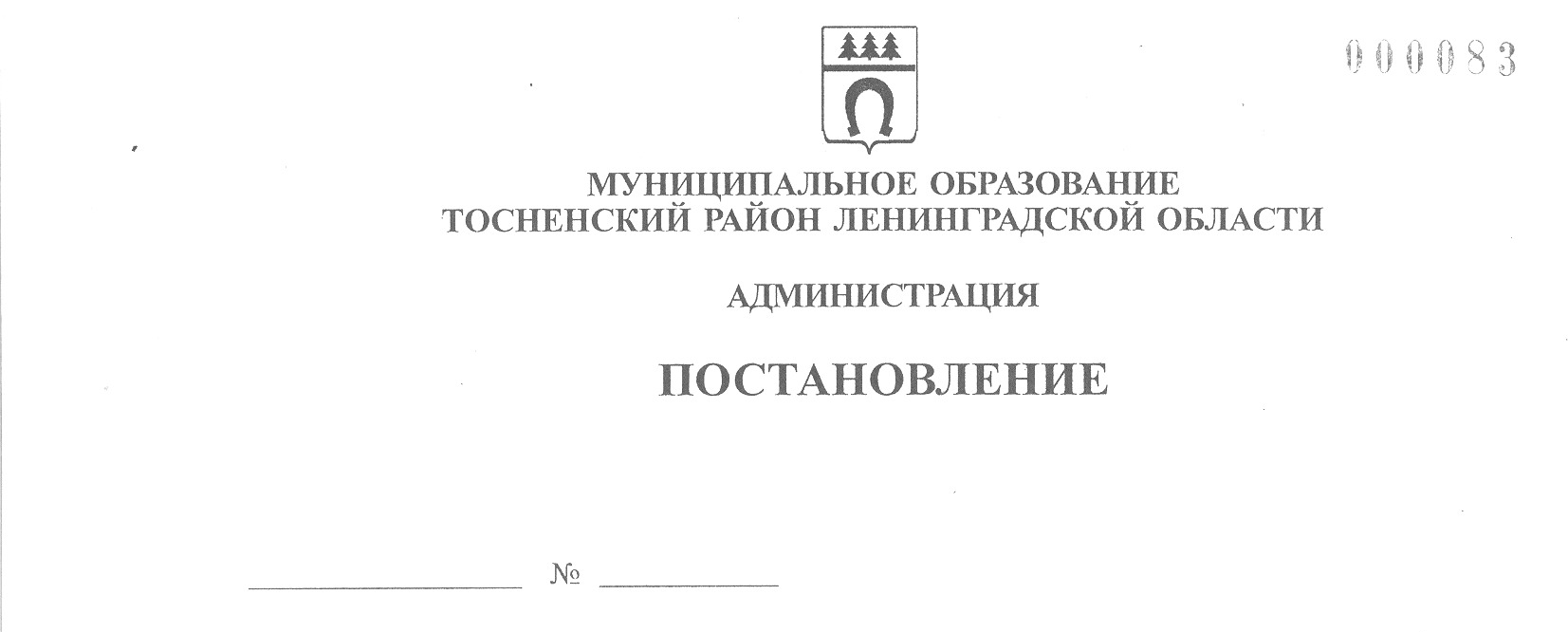 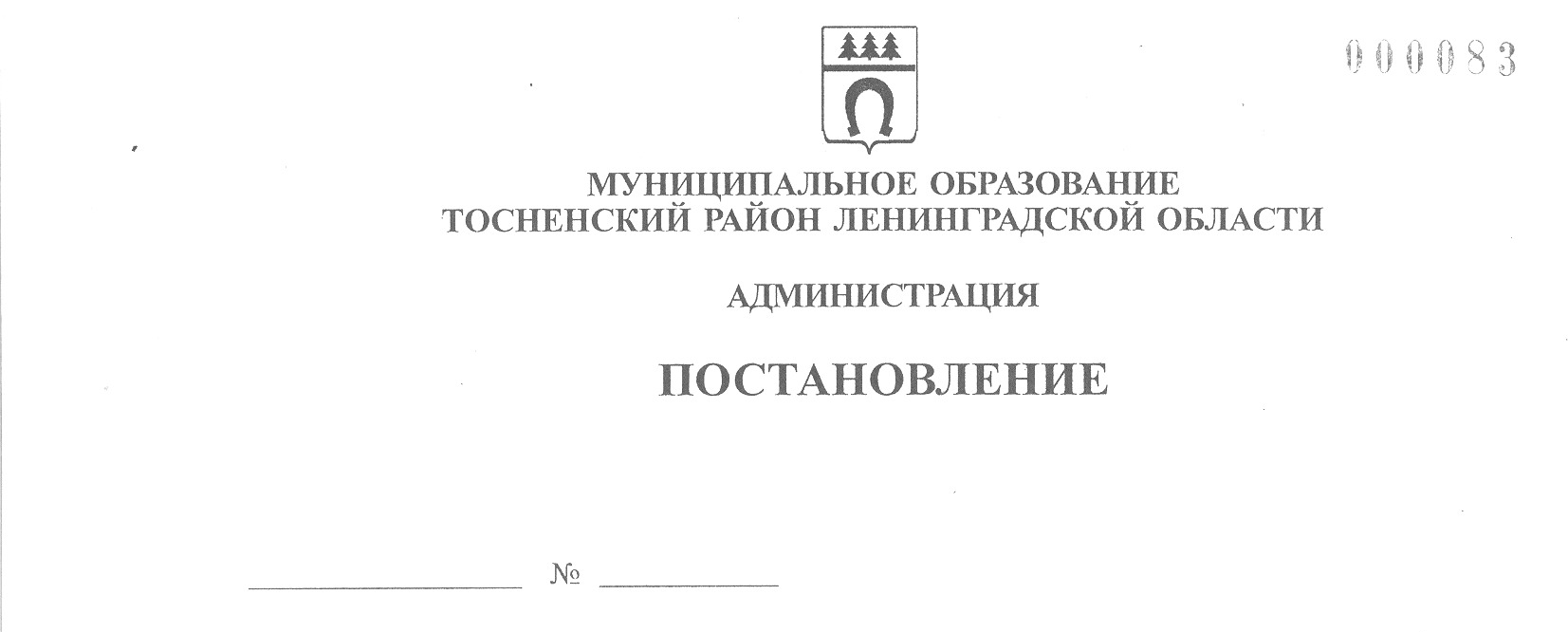 18.05.2023                              1728-паО создании рабочей группы по отбору инициативныхпредложений,  представленных инициативными комиссиями,образованными на территории г. Тосно с целью  включения их в муниципальную программу «Реализация инициативных предложений жителей территорий г. Тосно в рамках областного закона Ленинградской области от 15 января 2018 года № 3-оз «О содействии участию населения в осуществлении местногосамоуправления в иных формах на территориях административных центров и городских поселков муниципальных образований Ленинградской области» на 2024-2028 годы»В соответствии с Федеральным законом от 06.10.2003 № 131-ФЗ «Об общих принципах организации местного самоуправления в Российской Федерации», областным законом  Ленинградской области от 15 января 2018 года № 3-оз «О содействии участию населения в осуществлении местного самоуправления в иных формах на территориях административных центров и городских поселков муниципальных образований Ленинградской области»,  исполняя полномочия администрации Тосненского городского поселения Тосненского муниципального района Ленинградской области на основании статьи 13 Устава Тосненского городского поселения Тосненского муниципального района Ленинградской области и статьи 25 Устава муниципального образования Тосненский муниципальный район Ленинградской области, на основании решения совета депутатов Тосненского городского поселения Тосненского района Ленинградской области от 24.04.2018 № 145 «Об организации участия населения в осуществлении местного самоуправления в иных формах на территории административного центра Тосненского городского поселения Тосненского района Ленинградской области» администрация муниципального образования Тосненский район Ленинградской областиПОСТАНОВЛЯЕТ:1. Создать  рабочую группу  по отбору  инициативных предложений,  представленных  инициативными комиссиями, образованными на  территории г. Тосно с целью включения их в муниципальную программу «Реализация инициативных предложений  жителей территорий г. Тосно в рамках областного закона Ленинградской области от 15 января 2018 года № 3-оз «О содействии участию населения в осуществлении  местного самоуправления в иных формах  на территориях административных центров и городских поселков муниципальных образований Ленинградской области»  на 2024-2028 годы».2. Утвердить состав рабочей группы по отбору  инициативных предложений,  представленных  инициативными комиссиями, образованными на  территории г. Тосно с целью  включения их  в муниципальную программу  «Реализация инициативных предложений  жителей территорий г. Тосно в рамках областного закона Ленинградской области от 15 января 2018 года № 3-оз «О содействии участию населения в осуществлении  местного самоуправления в иных формах  на территориях административных центров и городских поселков муниципальных образований Ленинградской области»  на 2024-2028 годы» (приложение).3. Пресс-службе комитета по организационной работе, местному самоуправлению, межнациональным и межконфессиональным отношениям администрации муниципального образования Тосненский район Ленинградской области опубликовать и обнародовать настоящее постановление в порядке, установленном Уставом Тосненского городского поселения Тосненского муниципального района Ленинградской области.4. Пресс-службе комитета по организационной работе, местному самоуправлению, межнациональным и межконфессиональным отношениям  администрации муниципального образования Тосненский  район Ленинградской области  опубликовать и обнародовать настоящее  постановление в порядке, установленном Уставом  муниципального образования Тосненский муниципальный  район Ленинградской области.5. Контроль за исполнением  постановления возложить  на заместителя главы  администрации муниципального образования Тосненский район Ленинградской области Горленко С.А.Глава администрации 						                 А.Г. КлементьевМацола Оксана Васильевна, 8(81361)3322110 гаПриложение к постановлению администрации муниципального образования Тосненский район Ленинградской области           18.05.2023            1728-паот  ____________  №  _________СОСТАВрабочей группы по отбору  инициативных предложений,  представленных  инициативными комиссиями, образованными на  территории г. Тосно с целью  включения их  в муниципальную программу  «Реализация инициативных предложений  жителей территорий г. Тосно в рамках областного закона Ленинградской области от 15 января 2018 года № 3-оз  «О  содействии участию населения в осуществлении  местного самоуправления в иных формах  на территориях административных центров  муниципальных образований Ленинградской области»  на 2024-2028 годы»	Председатель  рабочей группы: С.А. Горленко – заместитель главы  администрации муниципального образования Тосненский район Ленинградской области.	Заместитель председателя рабочей группы: Г.Г. Веселков – председатель  комитета по жилищно-коммунальному хозяйству и благоустройству администрации муниципального образования Тосненский район Ленинградской области.Члены комиссии:Власов Р.В.– председатель инициативной комиссии № 6;Волошина Г.А.– председатель инициативной комиссии № 4;Воробьев В.В.– председатель комитета имущественных отношений администрации муниципального образования Тосненский район Ленинградской области;Воробьева О.В.– председатель комитета по организационной работе, местному самоуправлению, межнациональным и межконфессиональным отношениям администрации муниципального образования Тосненский район Ленинградской области;Гайсин Г.Р.– председатель инициативной комиссии № 8;Загурьев П.Н.– председатель инициативной комиссии № 7;Кузнецова О.А.– председатель инициативной комиссии № 9;Мацола О.В.– начальник отдела благоустройства поселения  и дорожного хозяйства комитета по жилищно-коммунальному хозяйству и благоустройству администрации муниципального образования Тосненский район Ленинградской области;Муравьев В.Н.– председатель инициативной комиссии № 2;Стецов И.В.– председатель комитета строительства и инвестиций администрации муниципального образования Тосненский район Ленинградской области; Столярова М.В.– председатель инициативной комиссии № 3;Сюткин А.В.– начальник  отдела  правопорядка и безопасности, делам ГО и ЧС администрации муниципального образования Тосненский район Ленинградской области;Тульчинская Ю.И.– и. о. председателя комитета по архитектуре и градостроительству администрации муниципального образования Тосненский район Ленинградской области;Фролов О.В.– председатель инициативной комиссии № 5;Шиманская О.П.– председатель инициативной комиссии № 1;